МИНИСТЕРСТВО ОБРАЗОВАНИЯ ИРКУТСКОЙ ОБЛАСТИУПРАВЛЕНИЕ ОБРАЗОВАНИЯ МО «УСТЬ-УДИНСКИЙ РАЙОН»МУНИЦИПАЛЬНОЕ КАЗЁННОЕ УЧРЕЖДЕНИЕ«РАЙОННЫЙ ИНФОРМАЦИОННО-МЕТОДИЧЕСКИЙ ЦЕНТР УСТЬ-УДИНСКОГО РАЙОНА» (МКУ «РИМЦ Усть-Удинского района»)ПРИКАЗ      от « 22 »  февраля  2017 г.                                                        № 6 Об итогах районного фестиваля«Весёлая капель - 2017»       В соответствии с планом работы МКУ «РИМЦ Усть-Удинского района», в целях выявления уровня сформированности у детей творческой двигательной активности, раскрытия творческого потенциала детей и самореализации их способностей, развития творческих способностей педагогов в создании танцевально-спортивных, ритмических  композиций с традиционным физкультурным инвентарем и без него, демонстрации успешности их внедрения в практику работы с детьми  15 февраля 2017 года прошёл районный  фестиваль спортивно-ритмических танцевальных композиций «Весёлая капель-2017» для коллективов образовательных учреждений,  реализующих основную образовательную программу дошкольного образования.     В фестивале приняли участие представители шести образовательных учреждений:МБДОУ д/с «Колокольчик»,  МБДОУ д/с «Светлячок», МКДОУ д/с с. Молька, МКДОУ Юголукский д/с «Солнышко», МКДОУ Ново-Удинский д/с и МКДОУ Средне Муйский д/с.      На основании решения жюри районного фестиваля спортивно-ритмических танцевальных композиций «Весёлая капель-2017»   победителем  в номинации «Индивидуальные танцоры»  стала Вишневская Наташа, МБДОУ Детский сад «Колокольчик», руководитель Коваленко Ольга Леонидовна.      В номинации «Танцевальные пары» первое  место получили Лонюк Виталий и Замарацкий Максим, МКДОУ Юголукский детский сад «Солнышко», руководитель инструктор физической культуры Валентина Владимировна Ильина. Второе  место заняли Толмачёва Арина, Облизанова Арина, Лапин Илья, МБДОУ Детский сад «Светлячок», руководитель Ирина Владимировна  Распутина. Третье  место поделили Лбова Аня и Борисевич Аня, МБДОУ Детский сад «Колокольчик», руководитель Коваленко Ольга Леонидовна и Крайденко Рита, Жданова Юля, Митюкова Юля, Байгушкина Лена, МКДОУ Средне-Муйский детский сад, руководитель Вера Константиновна Пентюхова.   В номинации «Танцевальные коллективы» первое  место присуждено конкурсантам Купряковой Ксюше, Богатырёвой Ангелине, Семёновой Жене, МКДОУ Ново-Удинский детский сад, руководитель Елена Васильевна Киреева и Ивановой Алёне, Балханова Яне, Хамаганова Лере, детский сад села Молька, руководитель Ирина Игоревна Князева. Второе  место заняли Булгакова Ульяна, Толмачёва Арина, Облизанова Арина, Путарайкина Вероника, Орлова Ирина, Развозжаева Даша, МБДОУ Детский сад «Светлячок», руководитель Ирина Владимировна Распутина. Третье  место получили Егупов Данил, Дунаев Арсений, Юргин Максим, Бараненко Богдан, Беляев Саша, МБДОУ Детский сад «Колокольчик», руководитель Коваленко Ольга Леонидовна.           На основании вышеизложенного приказываю:    1. Победителей и призёров  фестиваля  наградить грамотами.    2. Объявить благодарность:- за качественную подготовку участников фестиваля «Весёлая капель -2017»следующим педагогам: Коваленко Ольге Леонидовне, инструктору по физическойкультуре МБДОУ д/с общеразвивающего вида  «Колокольчик»;Киреевой Елене Васильевне, инструктору по физическойкультуре,  МКДОУ Ново - Удинский д/с;Ильиной Валентине Владимировне, инструктору по физическойкультуре МКДОУ Юголукский д/с «Солнышко»;Распутиной Ирине Владимировне, музыкальному руководителюМБДОУ д/с  «Светлячок»;Князевой Ирине Игоревне, музыкальному руководителюМКДОУ д/с с. Молька;Пентюховой Вере Константиновне, воспитателю МКДОУ Средне Муйский д/с;- за организацию, проведение и методическое сопровождение фестиваля «Весёлая капель-2017»:Мамаенко Вере Степановне, воспитателю МБДОУ д/с  «Колокольчик»;Коваленко Ольге Леонидовне, инструктору по физической культуре МБДОУ д/с  «Колокольчик»;Тарасовой Татьяне Викторовне, методисту МКУ «РИМЦ Усть-Удинского района».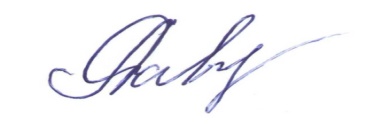     Директор  МКУ РИМЦ                                                О.А. Равинская